ATA REUNIÃO ORDINÁRIA 010/2020 CPFI-CAU/PR Aos dezesseis dias do mês de novembro de dois mil e vinte, ás onze horas e trinta minutos, a Comissão de Planejamento e Finanças do CAU/PR (CPFI-CAU/PR) reuniu-se de forma virtual através da plataforma Zoom para a realização da sua 10ª (décima) Reunião Ordinária - a qual foi secretariada pela Supervisora Patrícia Ostroski Maia e regida pelo Coordenador NESTOR DALMINA. A Sessão contou ainda com a participação dos Conselheiros-Suplentes CLAÚDIO LUIZ BRAVIM, RICARDO LUIZ LEITES DE OLIVEIRA e dos seguintes colaboradores a saber: Gerente Contábil-Financeiro PIERRE ALBERT BONNEVIALLE, Coordenadora Contábil-Financeira TESSA PADUANO RODRIGUES, Coordenador de Planejamento CLEVERSON VEIGA e Coordenadora Jurídica LARISSA MONEDA. De acordo com o artigo 20, Parágrafo Único, Seção I do Capítulo III do Regimento Interno CAU/PR, ficam justificativas as ausências dos Conselheiros Titulares João Virmond Suplicy Neto e Dalton Vidotti via e-mail. Após verificação legal dos presentes e do quórum necessário, o Coordenador da Comissão declarou aberto os presentes trabalhos em cumprimento ao Regimento Interno. .- .- .-.. .- .- .- .- .- .- .- .-.. .- .- 1. APROVAÇÃO CONTAS CAU/PR - SETEMBRO/2020 (DELIBERAÇÃO Nº 030/2020 CPFI):  em cumprimento à Resolução 174/2018 CAU/BR, a CPFI averiguou as Demonstrações Financeiras/Contábeis e demais documentos pertinentes ao mês de Setembro/2020 com os devidos esclarecimentos prestados pelo Setor Contábil Financeiro. Após análise, a comissão opinou por aprovar estas contas com 02 (dois) votos favoráveis dos Conselheiros Nestor Dalmina e Ricardo Luiz Leites de Oliveira considerando as seguintes observações e 01 (uma) abstenção do Conselheiro Claúdio Bravim visto a não análise dos documentos em tempo hábil: Custos excessivos com tarifas bancárias de cobrança e Pagamento de R$ 7.000,00 para o treinamento da Implanta Informática. Com relação a este tópico, o Setor Financeiro informou que a empresa encaminhou a Nota Fiscal somente em agosto de 2020 ficando a conta vinculada ao centro de custos “Restos a Pagar”. Na sequência, o Conselheiro Claúdio Luiz Bravim ressaltou a importância da CPFi avaliar previamente as contas do CAU/PR antes dos efetivos pagamentos e não deliberar somente após as quitações - pensamento este compactuado também pelo Coordenador Nestor Dalmina. Neste momento, às 11:58 hs, o Conselheiro Ricardo Luiz Leites se ausentou por motivos pessoais, restando contudo quórum para continuidade da reunião e demais deliberações. .-.. .- .- .- .- . 2. PLANO DE AÇÃO E ORÇAMENTO CAU/PR EXERCÍCIO 2021: o Coordenador de Planejamento Cleverson Veiga apresentou a versão final da Programação Orçamentária CAU/PR 2021 abrangendo todas as áreas e ações do conselho, sendo que eventuais adaptações que se fizerem necessárias podem ser realizadas através de um replanejamento ou transposição de valores. A CPFi optou por não deliberar o referido plano neste momento visto que não houve tempo hábil para análise dos documentos pertinentes  - razão pela qual será realizada uma reunião extraordinária em breve para discutir o tema conforme sugerido pelo Coordenador Nestor Dalmina. 3. PRÓXIMA REUNIÃO CPFI: de caráter ordinário a ser realizada no dia 07 de dezembro de 2020 ás 09 horas na modalidade virtual, cujo link de acesso será encaminhado aos participantes via e-mail e WhatsApp. -..--.--..--4. ENCERRAMENTO: Sem mais a tratar, o Coordenador da CPFI agradeceu a participação de todos e as treze horas encerrou a presente reunião. Para constar, eu, Patrícia Ostroski Maia, Supervisora da Comissão, lavro a presente ata que, depois de lida e aprovada, será rubricada em todas as páginas e, ao final, assinada por mim e pelo respectivo Coordenador para que produza os devidos efeitos legais. .-.-..-..--.-.-..--.-.- -.-..-..--.-.-..--.-.-.-.-..- 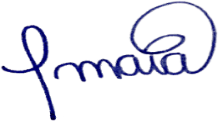      Nestor Dalmina                                                                              Patricia Ostroski MaiaCoordenador CPFI-CAU/PR                                                               Supervisora CPFI-CAU/PR